あいの風とやま鉄道沿線市町意見交換会　申込書下記の項目にご記入のうえ、以下のいずれかの方法により２月３日（木）（必着）までに本書をご提出ください。①「５．問い合わせ先」に記載の宛先まで郵送、ＦＡＸまたはメール送付②「２．希望参加会場」に記載の申込受付駅窓口へ提出（各駅営業時間内のみ対応）１．申込者（全ての項目を記載してください）２．希望参加会場（太枠内１箇所にのみ「〇」をつけてください）３．注意事項　・参加回数はお１人につき１回のみとさせていただきます。　・天候、運行状況、新型コロナウィルス感染症の影響等により、内容が変更又は中止となる場合がありますので、あらかじめご了承ください。　・新型コロナウイルス感染拡大防止のため、出席者人数を各会場１０人と制限させていただきます。このため、申込多数の場合は抽選とさせていただきます。・申込みにより知り得た個人情報は当事業以外の目的では使用しません。４．新型コロナウィルス感染症の感染防止策について　・意見交換会にご参加の際は、マスクの着用をお願いします。　・会場では消毒液を設置しますので、手指の消毒にご協力をお願いします。・症状がみられる場合は参加をご遠慮願います。なお、受付時、参加者に検温と体調についてヒアリングを行います。５．問い合わせ先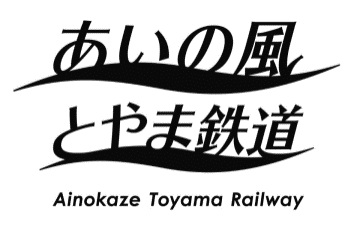 　　あいの風とやま鉄道株式会社　　　〒930‐0001　富山県富山市明輪町1番50号　　　総務企画部総務課　　　　TEL:076-444-1300（平日8:30～17:15）　　　　FAX:076-444-1320 　　  　Mail：ikenkoukankai@ainokaze.co.jp氏名電話番号住所〒メールアドレス開催地申込受付駅日時会場富山市富山駅2022.2.8 （火）19：00～富山県民会館 302会議室高岡市高岡駅2022.2.10（木）19：00～ウイング・ウイング高岡 503研修室射水市小杉駅（北口）2022.2.14（月）19：00～アイザック小杉文化ホールラポール 研修室１魚津市魚津駅2022.2.15（火）19：00～魚津商工会議所ビル 研修室黒部市黒部駅2022.2.16（水）19：00～黒部市民会館 201会議室滑川市滑川駅2022.2.17（木）19：00～滑川市産業研修センター　大研修室小矢部市石動駅2022.2.18（金）19：00～小矢部市民交流プラザ　会議室202・203入善町入善駅2022.2.21（月）19：00～うるおい館 多目的ホール朝日町泊駅2022.2.22（火）19：00～五叉路Cross Five 会議室１・２